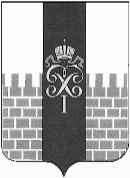 МЕСТНАЯ АДМИНИСТРАЦИЯ МУНИЦИПАЛЬНОГО ОБРАЗОВАНИЯ ГОРОД ПЕТЕРГОФ__________________________________________________________________ ПОСТАНОВЛЕНИЕ от «26» декабря  2018г.	                                                                   № 141Об утверждении муниципальной  программы «Укрепление межнационального и межконфессиональногосогласия, профилактика межнациональных (межэтнических)конфликтов» на 2019 годВ соответствии с Бюджетным  кодексом  РФ, Положением о бюджетном процессе в муниципальном образовании город Петергоф, Постановлением местной администрации МО город Петергоф от 26.09.2013 № 150 «Об утверждении  Положения о Порядке разработки, реализации и оценки эффективности  муниципальных программ и о Порядке разработки и реализации ведомственных целевых программ и планов по непрограммным расходам местного бюджета МО город Петергоф», местная администрация муниципального образования город Петергоф   	           ПОСТАНОВЛЯЕТ: 1. Утвердить муниципальную программу «Укрепление межнационального и межконфессионального согласия, профилактика межнациональных (межэтнических) конфликтов» на 2019 год согласно приложениям №1,2 к настоящему Постановлению.  2. Настоящее Постановление вступает в силу с даты официального опубликования.                                                          3.  Контроль за исполнением настоящего Постановления оставляю за собой.            Глава местной администрации            муниципального образования   город Петергоф                                                                                А. В. Шифманк  Постановлению  МА МО город Петергоф от 26.12. 2018 года № 141ПАСПОРТ МУНИЦИПАЛЬНОЙ ПРОГРАММЫУтверждено                                                                                                                                                                         Глава местной администрации                                                                                                                                        МО г. Петергоф«26» декабря 2018 г.______________  А. В. Шифман  МУНИЦИПАЛЬНАЯ ПРОГРАММА МУНИЦИПАЛЬНОГО ОБРАЗОВАНИЯ ГОРОД ПЕТЕРГОФ«Укрепление межнационального и межконфессиональногосогласия, профилактика межнациональных (межэтнических)конфликтов» на 2019  год1.Характеристика текущего состояния:Миграция на современном  этапе – это один из важнейших ресурсов рабочей силы на современном этапе.  Санкт-Петербург – город мигрантов. На протяжении всей своей непростой истории, в результате потрясений, войн и революций население Санкт-Петербурга - Петрограда - Ленинграда несколько раз менялось практически полностью, пополняясь приезжими. Да и строили наш город в XVIII веке далеко не только русские. На начало 2018 года в городе насчитывались 420 - 480 тыс. гастарбайтеров. Они становятся на миграционный учет, оформляют разрешительные документы на работу - и все эти данные попадают в единую базу учета иностранных граждан, так что отследить их достаточно легко. Выявляемых нарушителей миграционных правил обычно выдворяют с дальнейшим закрытием въезда в РФ. По оценкам экспертов, от 8 до 20% ВВП страны создается с привлечением труда иностранных граждан. Убранные улицы, построенные дома, ритмично работающий общественный транспорт - это тоже вклад мигрантов в нашу жизнь. Надо признать: они готовы больше работать за меньшие деньги, чем местные жители. Проведенное исследование показало: рабочая неделя иностранных граждан в России составляет в среднем около 56 часов (у нас, по Трудовому кодексу, не более 40 часов).Трудовые мигранты заплатили в 2017 году в бюджет Санкт-Петербурга более 6 миллиардов рублей налога на доходы (НДФЛ). Больше всего патентов, дающих право на трудовую деятельность, получили граждане Узбекистана (60%), Таджикистана (25%). В целом за 12 месяцев 2017 года Отделом по вопросам трудовой миграции ГУ МВД РФ по Санкт-Петербургу и Ленинградской области, расположенным на территории Единого миграционного центра на ул. Красного Текстильщика, было выдано более 266000 патентов на работу, порядка 1100 разрешений на работу, 100 из которых – для высококвалифицированных специалистов.Интеграция мигрантов – это двухсторонний процесс, направленный на ассимиляцию и приживаемость мигрантов в  принимающем обществе, что может способствовать как экономическому, так и демографическому развитию самого этого общества. В Санкт-Петербурге, начиная с 2006 года, реализовано 3 основных программы, связанных с интеграцией иностранцев. В настоящее время действует государственная программа «Создание условий для обеспечения общественного согласия в Санкт-Петербурге» на 2015-2020 годы, в которой запланированы мероприятия по интеграции мигрантов.  В Закон Санкт-Петербурга от 23.09.2009 N 420-79 "Об организации местного самоуправления в Санкт-Петербурге" в 2016 году введен новый вопрос местного значения: участие в создании условий для реализации мер, направленных на укрепление межнационального и межконфессионального согласия, сохранение и развитие языков и культуры народов Российской Федерации, проживающих на территории муниципального образования, социальную и культурную адаптацию мигрантов, профилактику межнациональных (межэтнических) конфликтов (Закон Санкт-Петербурга от 21.06.2016 N 386-65).В рамках нового вопроса местного значения разработана данная муниципальная программа.2.Цели муниципальной программы:Цель программы: создание в муниципальном образовании город Петергоф толерантной среды и формирование у населения внутренней потребности в толерантном поведении к людям других национальностей и религиозных конфессий на основе ценностей многонационального российского общества, общероссийской гражданской идентичности и культурного самосознания, принципов соблюдения прав и свобод человека3.Задачи муниципальной программы:- воспитание и укрепление толерантности в детской и подростковой среде;- профилактика и противодействие проявлениям ксенофобии, экстремизма и дискриминации на этнической и религиозной почве;- создание единого информационного пространства для укрепления толерантного сознания, позитивных установок к представителям иных этнических и конфессионных сообществ.4.Целевые показатели (индикаторы):- уменьшение негативного проявления религиозного и национального экстремизма на территории муниципального образования, менее 10%;- удельный вес населения муниципального образования, принявшего в отчетном периоде участие в мероприятиях, направленных на межэтническое (межнациональное) согласие, более 30%.5.Перечень и краткое описание подпрограмм: - подпрограммы отсутствуют.6.Сроки реализации муниципальной программы:I-IV квартал  2019  года.7.Перечень мероприятий муниципальной программы, в том числе подпрограмм (при наличии), прогнозные (ожидаемые) результаты реализации программы:8. Ресурсное обеспечение муниципальной программы:9.Анализ рисков реализации муниципальной программы: В процессе реализации муниципальной программы могут проявиться следующие риски реализации программы:-макроэкономические риски, которые возникают вследствие снижения темпов роста валового внутреннего продукта и уровня инвестиционной активности, а также высокой инфляции, что обуславливает увеличение объема необходимых финансовых средств для реализации мероприятий за счет увеличения стоимости работ и оборудования;-законодательные риски, которые возникают вследствие несовершенства, отсутствия или изменения правовых актов, а также их несогласованности, что обуславливает неправомерность выполнения мероприятий или нецелевое использование финансовых средств;-увеличение цен на товары и услуги в связи с инфляцией и как следствие невозможность закупки товаров и выполнения услуг в объемах, предусмотренными показателями мероприятий программ.В целях минимизации вышеуказанных рисков при реализации программы ответственный исполнитель программы:- обеспечивает своевременность мониторинга реализации программы;- вносит изменения в программу в части изменения (дополнения), исключения мероприятий программы и их показателей на текущий финансовый год или на оставшийся срок реализации программы;- вносит изменения в программу в части увеличения объемов бюджетных ассигнований на текущий финансовый год или на оставшийся срок реализации программы;- применяет индекс потребительских цен при корректировке программы при формировании бюджета муниципального образования на очередной финансовый год.К внутренним рискам относятся:б) риск недостижения запланированных результатов.Этот риск минимизируется путем полного раскрытия для общества результатов реализации муниципальной программы, а также усиления личной ответственности сотрудников за достижение запланированных результатов их выполнения;Наименование программы«Укрепление межнационального и межконфессионального согласия, профилактика межнациональных (межэтнических) конфликтов» Наименование вопроса (вопросов) местного значения, к которому (которым) относится программа«Участие в создании условий для реализации мер, направленных на укрепление межнационального и межконфессионального согласия, сохранение и развитие языков и культуры народов Российской Федерации, проживающих на территории муниципального образования, социальную и культурную адаптацию мигрантов, профилактику межнациональных (межэтнических) конфликтов» Наименование заказчика программыМестная администрация муниципального образования город ПетергофОтветственный исполнитель программыАдминистративно-хозяйственный отдел Наименование подпрограмм программы (при их наличии)отсутствуютСоисполнители программыотсутствуютУчастники программыотсутствуютЦели программы- создание в муниципальном образовании город Петергоф толерантной среды и формирование у населения внутренней потребности в толерантном поведении к людям других национальностей и религиозных конфессий на основе ценностей многонационального российского общества, общероссийской гражданской идентичности и культурного самосознания, принципов соблюдения прав и свобод человекаЗадачи программы -воспитание и укрепление толерантности в детской и подростковой среде;-профилактика и противодействие проявлениям ксенофобии, экстремизма и дискриминации на этнической и религиозной почве -создание единого информационного пространства для укрепление толерантного сознания, позитивных установок к представителям иных этнических и конфессионных сообществ                                                                                                                       Целевые показатели (индикаторы)1. Уменьшение негативного проявления религиозного и национального экстремизма в детской и подростковой среде на территории муниципального образования, менее 10,0 %;2.Стимулирование интереса у детей и подростков к историческому и культурному наследию России, многообразию культур различных народностей и этносов, религий более 5,0 %;3. Удельный вес населения муниципального образования, вовлеченного в информационное пространство, направленное на профилактику и противодействие проявлениям ксенофобии, экстремизма и дискриминации на этнической и религиозной почве, более 30,0 %;Этапы и сроки реализации программыI-IV квартал  2019  годаОбъемы и источники финансирования программы в том числе в разрезе подпрограмм (при их наличии), в том числе по годам реализации340,0 тыс. рубПрогнозируемые (ожидаемые) результаты реализации программыЧисленность участников мероприятий- 590 чел.;Количество мероприятий, направленных на межэтническое (межнациональное) согласие-   3 мероприятия;Количество публикаций в СМИ  - более 10 публикаций;Изготовление и размещение тематических плакатов на информационных стендах МО город Петергоф- не менее двух размещений, не менее 66 плакатов;Обеспечение доступности информации о деятельности органов местного самоуправления МО город Петергоф по данному вопросу местного значения- более 25000 чел.№п/пНаименование мероприятияНаименование мероприятияНаименование мероприятияСроки реализацииСроки реализацииПрогнозируемые (ожидаемые) результатыПрогнозируемые (ожидаемые) результатыЗадача 1:   воспитание и укрепление толерантности в детской и подростковой среде Задача 1:   воспитание и укрепление толерантности в детской и подростковой среде Задача 1:   воспитание и укрепление толерантности в детской и подростковой среде Задача 1:   воспитание и укрепление толерантности в детской и подростковой среде Задача 1:   воспитание и укрепление толерантности в детской и подростковой среде Задача 1:   воспитание и укрепление толерантности в детской и подростковой среде Задача 1:   воспитание и укрепление толерантности в детской и подростковой среде Задача 1:   воспитание и укрепление толерантности в детской и подростковой среде 1.1.Размещение тематических плакатов на информационных стендах муниципального образования город Петергоф IV квартал2019 года IV квартал2019 года IV квартал2019 года IV квартал2019 годаОжидается от 200 до 500 детей и подростков - жителей МО г. Петергоф Задача 2: профилактика и противодействие проявлениям ксенофобии, экстремизма и дискриминации на этнической и религиозной почвеЗадача 2: профилактика и противодействие проявлениям ксенофобии, экстремизма и дискриминации на этнической и религиозной почвеЗадача 2: профилактика и противодействие проявлениям ксенофобии, экстремизма и дискриминации на этнической и религиозной почвеЗадача 2: профилактика и противодействие проявлениям ксенофобии, экстремизма и дискриминации на этнической и религиозной почвеЗадача 2: профилактика и противодействие проявлениям ксенофобии, экстремизма и дискриминации на этнической и религиозной почвеЗадача 2: профилактика и противодействие проявлениям ксенофобии, экстремизма и дискриминации на этнической и религиозной почвеЗадача 2: профилактика и противодействие проявлениям ксенофобии, экстремизма и дискриминации на этнической и религиозной почвеЗадача 2: профилактика и противодействие проявлениям ксенофобии, экстремизма и дискриминации на этнической и религиозной почве1.1.  Размещение тематических плакатов на информационных стендах муниципального образования город ПетергофIII квартал2019 годаIII квартал2019 года Ожидается от 500 до 1500  жителей МО г. Петергоф Ожидается от 500 до 1500  жителей МО г. Петергоф Ожидается от 500 до 1500  жителей МО г. ПетергофЗадача 3: создание единого информационного пространства для укрепления толерантного сознания, позитивных установок к представителям иных этнических и конфессионных сообществ Задача 3: создание единого информационного пространства для укрепления толерантного сознания, позитивных установок к представителям иных этнических и конфессионных сообществ Задача 3: создание единого информационного пространства для укрепления толерантного сознания, позитивных установок к представителям иных этнических и конфессионных сообществ Задача 3: создание единого информационного пространства для укрепления толерантного сознания, позитивных установок к представителям иных этнических и конфессионных сообществ Задача 3: создание единого информационного пространства для укрепления толерантного сознания, позитивных установок к представителям иных этнических и конфессионных сообществ Задача 3: создание единого информационного пространства для укрепления толерантного сознания, позитивных установок к представителям иных этнических и конфессионных сообществ Задача 3: создание единого информационного пространства для укрепления толерантного сознания, позитивных установок к представителям иных этнических и конфессионных сообществ Задача 3: создание единого информационного пространства для укрепления толерантного сознания, позитивных установок к представителям иных этнических и конфессионных сообществ 1.Организация информационного сопровождения деятельности органов местного самоуправления МО г. Петергоф по данному вопросу местного значения  в официальном периодическом издании МО г. Петергоф газете «Муниципальная перспектива» и на официальном сайте муниципального образования город Петергоф в сети ИНТЕРНЕТ: www.mo-petergof.spb.ru, в группе https://vk.com/public124512539Организация информационного сопровождения деятельности органов местного самоуправления МО г. Петергоф по данному вопросу местного значения  в официальном периодическом издании МО г. Петергоф газете «Муниципальная перспектива» и на официальном сайте муниципального образования город Петергоф в сети ИНТЕРНЕТ: www.mo-petergof.spb.ru, в группе https://vk.com/public124512539Организация информационного сопровождения деятельности органов местного самоуправления МО г. Петергоф по данному вопросу местного значения  в официальном периодическом издании МО г. Петергоф газете «Муниципальная перспектива» и на официальном сайте муниципального образования город Петергоф в сети ИНТЕРНЕТ: www.mo-petergof.spb.ru, в группе https://vk.com/public124512539I - IV квартал       2019 годаI - IV квартал       2019 годаОжидается доступность информации до 25 000 жителей МО г. ПетергофОжидается доступность информации до 25 000 жителей МО г. ПетергофНаименование мероприятия программы (подпрограммы (при наличии))Вид источника финансированияНеобходимый объем бюджетных ассигнований, тыс. руб.Размещение тематических плакатов на информационных стендах муниципального образования город ПетергофНе требует финансированияНе требует финансированияОрганизация информационного сопровождения деятельности органов местного самоуправления МО г. Петергоф по данному вопросу местного значения  в официальном периодическом издании МО г. Петергоф газете «Муниципальная перспектива» и на официальном сайте муниципального образования город Петергоф в сети ИНТЕРНЕТ: www.mo-petergof.spb.ru в группе https://vk.com/public124512539Не требует финансированияНе требует финансирования